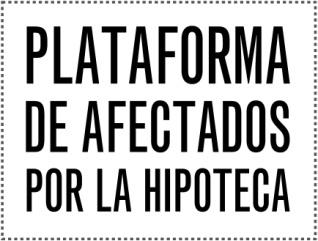 A l’Ajuntament de XXXX Nom llogater , major d’edat, amb domicili a efectes de notificacions al carrer XXXX numero XX, pis XX de localitat, amb D.N.I/N.I.E. XXXXXXX, compareixen davant aquest servei, de la millor manera, i procedeixen a  DECLARAR: - Que Nom llogater, i la seva família, degut a causes alienes a la seva voluntat tenen dificultats per a fer front al pagament del lloguer i esta en procés de ser desnonades del seu habitatge habitual.Que en ells concorren les circumstancies de no tenir alternativa habitacional pròpia i estar en situació de risc d’exclusió residencial, d’acord el que estableix l’article 5.10 de la llei 24/2015, de 29 de Juliol.- Que per el present escrit fa sol·licitud a aquest servei de les ajudes pertinents al cas concret que evitin el llançament i/o reallotjament a un habitatge adequat. I EXPOSA:- Que el 6 d’agost 2015 va entrar en vigor la Llei 24/2015, del 29 de juliol de Mesures urgents per a afrontar l'emergència en l'àmbit de l'habitatge i la pobresa energètica, sent per això d'obligada aplicació des d'aquesta mateixa data. - Que l’ esmentada llei, en el seu article 5.5, estableix que “Les persones i unitats familiars en risc d’exclusió residencial que no pugin afrontar el pagament del lloguer de l’habitatge habitual tenen dret a gaudir d’ajuts que evitin el llançament” garantint així el dret a la vivenda digna i adequada com a dret fonamental reconegut ja en els art. 26 i 47 EEAA de Catalunya, art. 47 CE i art. 11 del Pacte Internacional de Drets Econòmics, Socials i Culturals (en congruència amb la Declaració Universal de Drets Humans).- Que l’article 5.6 de la llei de referencia obliga a les administracions públiques a garantir “en qualsevol cas el reallotjament adequat de les persones i unitats familiars en situació de risc d’exclusió residencial que estiguin en procés d’ésser desnonades de llur habitatge habitual”. Aquest deure recau tant sobre els organismes competents en matèria d’habitatge de la Generalitat de Catalunya com sobre l’Administració Local del territori d’acord el regulat en la llei.- Que el text legislatiu defineix les situacions de risc d’exclusió residencial. Estan en aquesta situació, sempre, les persones o unitats familiar que tinguin uns ingressos inferiors a 2 vegades l’IRSC, si es tracta de persones que viuen soles, o uns ingressos inferiors a 2,5 vegades l’IRSC, si es tracta d’unitats de convivència, o uns ingressos inferiors a 3 vegades l’IRSC, en cas de persones amb discapacitats o amb gran dependència. I cal un informe dels serveis socials que acrediti el risc d’exclusió residencial en els casos que els ingressos siguin superiors a 1,5 vegades l’IRSC.- Que d’acord amb la Disposició Transitòria Segona de la Llei 24/2015, del 29 de juliol, ja en vigor i d’obligada aplicació, en els casos de procediments d’execució hipotecaria o desnonament per impagament de lloguer que estiguin en tràmit de substanciació o d’execució en el moment d’entrada en vigor d’aquesta llei i, que no siguin persones jurídiques definides en el text normatiu com a grans tenidor o hagin adquirit habitatges desprès del 30 d’abril del 2008, són aplicables les mesures establertes per l’article 5.6, reallotjament garantit per les administracions publiques, per l’article 7, mesures per a garantir la funció social de la propietat i augmentar el parc públic d’habitatges assequibles de lloguer. Per tot l’anterior, SOL.LICITA:Que l’Administració compleixi amb la seva obligació de garantir els ajuts necessaris, un cop examinades les circumstancies personals i socioeconòmiques, que evitin el llançament i, subsidiàriament que garanteixi el reallotjament adequat al present cas el mes aviat possible donada la situació d’emergència en que ens trobem.Que per donar compliment al deure, d’acord la Llei 4/2015, del 29 de juliol, de garantir habitatge adequat a les persones o unitats familiars en risc d’exclusió residencial i que no tenen alternativa habitacional pròpia, l’Administració  sol·liciti per tots els mitjans possibles la suspensió del procediment judicial a fi de tenir temps per a poder trobar una solució habitacional al meu cas.Localitat,  a XX de XX de 20XX FirmaNom inquili/ ina